To complete the form electronically, use the mouse pointer or the Tab key to navigate. Select and enter text for each text field. To easily see text fields, go to Tools|Options from Word’s menu, click the View tab, and in the Show block select ‘Always’ from the Field Shading drop down list.Grant Letter RequestLETTER OF INTENT Submission Form v1.0National Cancer InstituteDivision of Cancer Treatment and DiagnosisCancer Therapy Evaluation ProgramNational Cancer InstituteDivision of Cancer Treatment and DiagnosisCancer Therapy Evaluation ProgramLead Group/Institution:Lead Group/Institution CTEP ID:1Other Organizations on study:Title of Grant/LOI:CTEP IND Agent(s)/(supplied by NCI):1CIP  Imaging Agent(s)/Supplier Agent(s)/SupplierCommercial Agent(s)/Source:Tumor Type:(Click within the [[ ]] and type ‘x’ to indicate the tumor type)[] Solid Tumor[] Hematologic Malignancy (NOS)[] Disease-Specific[] Solid Tumor[] Hematologic Malignancy (NOS)[] Disease-Specific[] Solid Tumor[] Hematologic Malignancy (NOS)[] Disease-SpecificDisease-Specific:1(Specify the Name and Code of the Study Disease)1.  2.  3.  1.  2.  3.  1.  2.  3.  Performance Status:Abnormal Organ Function Permitted?Prior Therapy: or attach grant application or attach grant application or attach grant applicationPhase of Study:Treatment Plan: or attach grant application or attach grant application or attach grant applicationRationale/Hypothesis: or attach grant application or attach grant application or attach grant applicationAdvanced Imaging Objectives or attach grant application or attach grant application or attach grant applicationLaboratory Correlates: or attach grant application or attach grant application or attach grant applicationEndpoints/Statistical Considerations: or attach grant application or attach grant application or attach grant applicationEstimated Monthly Accrual:Proposed Sample Size:Minimum:  Maximum: Minimum:  Maximum: Minimum:  Maximum: Earliest date the study can begin:Grant organization:Grant submission deadline:Principal Investigator (PI) Name:PI Signature:Date:PI Street Address:PI Street Address:PI Street Address:PI Phone:PI Fax:PI E-mail:Please submit Letter of Intent forms (LOIs) to the Protocol and Information Office (PIO) via e-mail at: pio@ctep.nci.nih.gov, Attention: LOI Coordinator	Questions? Please call LOI Coordinator at (301) 496-1367.Please submit Letter of Intent forms (LOIs) to the Protocol and Information Office (PIO) via e-mail at: pio@ctep.nci.nih.gov, Attention: LOI Coordinator	Questions? Please call LOI Coordinator at (301) 496-1367.Please submit Letter of Intent forms (LOIs) to the Protocol and Information Office (PIO) via e-mail at: pio@ctep.nci.nih.gov, Attention: LOI Coordinator	Questions? Please call LOI Coordinator at (301) 496-1367.Please submit Letter of Intent forms (LOIs) to the Protocol and Information Office (PIO) via e-mail at: pio@ctep.nci.nih.gov, Attention: LOI Coordinator	Questions? Please call LOI Coordinator at (301) 496-1367.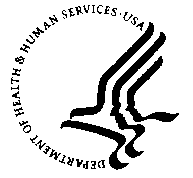 